  Part 10: The Ransom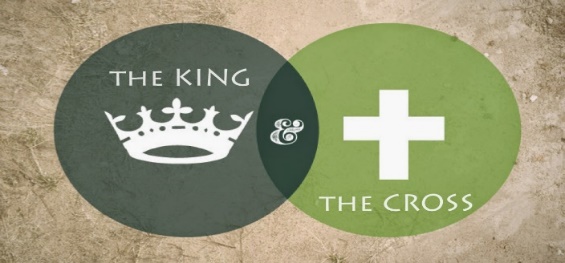 Mark 8:31-32 “He then began to teach them that the Son of Man must suffer many things and be rejected by the elders, the chief priests and the teachers of the law, and that he must be killed and after three days rise again. 32 He spoke plainly about this, and Peter took him aside and began to rebuke him.”Mark 9:30-31 “They left that place and passed through Galilee. Jesus did not want anyone to know where they were, 31 because he was teaching his disciples. He said to them, “The Son of Man is going to be delivered into the hands of men. They will kill him, and after three days he will rise.”Mark 10:32-34,45 “They were on their way up to Jerusalem, with Jesus leading the way, and the disciples were astonished, while those who followed were afraid. Again he took the Twelve aside and told them what was going to happen to him. 33 “We are going up to Jerusalem,” he said, “and the Son of Man will be delivered over to the chief priests and the teachers of the law. They will condemn him to death and will hand him over to the Gentiles, 34 who will mock him and spit on him, flog him and kill him. Three days later he will rise... 45 For even the Son of Man did not come to be served, but to serve, and to give his life as a ransom for many.”All life-changing love is ____________Mark 10:35-45 “Then James and John, the sons of Zebedee, came to him. “Teacher,” they said, “we want you to do for us whatever we ask.”36 “What do you want me to do for you?” he asked.37 They replied, “Let one of us sit at your right and the other at your left in your glory.”38 “You don’t know what you are asking,” Jesus said. “Can you drink the cup I drink or be baptized with the baptism I am baptized with?”39 “We can,” they answered. Jesus said to them, “You will drink the cup I drink and be baptized with the baptism I am baptized with, 40 but to sit at my right or left is not for me to grant. These places belong to those for whom they have been prepared.”41 When the ten heard about this, they became indignant with James and John. 42 Jesus called them together and said, “You know that those who are regarded as rulers of the Gentiles lord it over them, and their high officials exercise authority over them. 43 Not so with you. Instead, whoever wants to become great among you must be your servant, 44 and whoever wants to be first must be slave of all. 45 For even the Son of Man did not come to be served, but to serve, and to give his life as a ransom for many.”Galatians 5:13 “You, my brothers and sisters, were called to be free. But do not use your freedom to indulge the flesh; rather, serve one another humbly in love.Matthew 23:11 “The greatest among you will be your servant.Romans 7:6 “ But now that we have died to those chains that imprisoned us, we have been released from the law to serve in a new Spirit-empowered life”I Peter 2:16 “ Live as free people, but do not use your freedom as a cover-up for evil; live as God’s slaves.”Matthew 20:27 “ and whoever wants to be first must be your slave—“I Corinthians 6:20 “You have been purchased at a great price, so use your body to bring glory to God!”Galatians 4:7 “So now you are not a slave; you are God’s child, and God will give you the blessing he promised, because you are his child.Order and answer:-all of life-changing love is costlyMatthew 20:27communionSlide oneSlide twoI Corinthians 6Slide 3Galatians 4